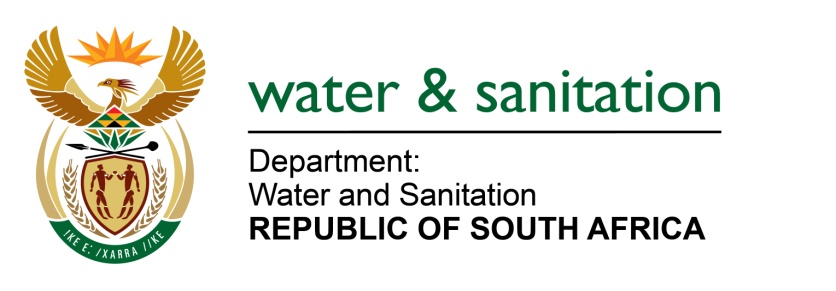 NATIONAL ASSEMBLYFOR WRITTEN REPLYQUESTION NO 2259DATE OF PUBLICATION IN INTERNAL QUESTION PAPER:  21 OCTOBER 2016(INTERNAL QUESTION PAPER NO. 31)2259.	Ms T E Baker (DA) to ask the Minister of Water and Sanitation:With reference to her reply to question 1961 on 7 October 2016, (a) on what statutory grounds was the specified interim transitional committee established, (b) for how long were the members of the specified council appointed, including the (i) Chairperson and (ii) Deputy Chairperson and (c) by what date does she expect to dissolve the specified council?										NW2590E---00O00---REPLY:		(a)	It is the Minister’s prerogative to appoint the Independent Transitional Committee. The Independent Transitional Committee will provide guidance and oversight during the establishment of the single KwaZulu-Natal Water Board. (b)	The members of the Independent Transitional Committee are appointed until such a time the single KwaZulu-Natal Water Board is established. (c) 	The members of the Independent Transition Committee term of appointment will end when the single KwaZulu-Natal Water Board is established. ---00O00---